§9-1324-A.  Priority of production-money security interests and agricultural liens(1).   Except as otherwise provided in subsections (3), (4) and (5), if the requirements of subsection (2) are satisfied, a perfected production-money security interest in production-money crops has priority over a conflicting security interest in the same crops and, except as otherwise provided in section 9‑1327, also has priority in their identifiable proceeds.[PL 1999, c. 699, Pt. A, §2 (NEW); PL 1999, c. 699, Pt. A, §4 (AFF).](2).   A production-money security interest has priority under subsection (1) if:(a).  The production-money security interest is perfected by filing when the production-money secured party first gives new value to enable the debtor to produce the crops;  [PL 1999, c. 699, Pt. A, §2 (NEW); PL 1999, c. 699, Pt. A, §4 (AFF).](b).  The production-money secured party sends an authenticated notification to the holder of the conflicting security interest not less than 10 or more than 30 days before the production-money secured party first gives new value to enable the debtor to produce the crops if the holder had filed a financing statement covering the crops before the date of the filing made by the production-money secured party; and  [PL 1999, c. 699, Pt. A, §2 (NEW); PL 1999, c. 699, Pt. A, §4 (AFF).](c).  The notification states that the production-money secured party has or expects to acquire a production-money security interest in the debtor's crops and provides a description of the crops.  [PL 1999, c. 699, Pt. A, §2 (NEW); PL 1999, c. 699, Pt. A, §4 (AFF).][PL 1999, c. 699, Pt. A, §2 (NEW); PL 1999, c. 699, Pt. A, §4 (AFF).](3).   Except as otherwise provided in subsection (4) or (5), if more than one security interest qualifies for priority in the same collateral under subsection (1), the security interests rank according to priority in time of filing under section 9‑1322, subsection (1).[PL 1999, c. 699, Pt. A, §2 (NEW); PL 1999, c. 699, Pt. A, §4 (AFF).](4).   To the extent that a person holding a perfected security interest in production-money crops that are the subject of a production-money security interest gives new value to enable the debtor to produce the production-money crops and the value is in fact used for the production of the production-money crops, the security interests rank according to priority in time of filing under section 9‑1322, subsection (1).[PL 1999, c. 699, Pt. A, §2 (NEW); PL 1999, c. 699, Pt. A, §4 (AFF).](5).   To the extent that a person holds both an agricultural lien and a production-money security interest in the same collateral securing the same obligations, the rules of priority applicable to agricultural liens govern priority.[PL 1999, c. 699, Pt. A, §2 (NEW); PL 1999, c. 699, Pt. A, §4 (AFF).]SECTION HISTORYPL 1999, c. 699, §A2 (NEW). PL 1999, c. 699, §A4 (AFF). The State of Maine claims a copyright in its codified statutes. If you intend to republish this material, we require that you include the following disclaimer in your publication:All copyrights and other rights to statutory text are reserved by the State of Maine. The text included in this publication reflects changes made through the First Regular and First Special Session of the 131st Maine Legislature and is current through November 1. 2023
                    . The text is subject to change without notice. It is a version that has not been officially certified by the Secretary of State. Refer to the Maine Revised Statutes Annotated and supplements for certified text.
                The Office of the Revisor of Statutes also requests that you send us one copy of any statutory publication you may produce. Our goal is not to restrict publishing activity, but to keep track of who is publishing what, to identify any needless duplication and to preserve the State's copyright rights.PLEASE NOTE: The Revisor's Office cannot perform research for or provide legal advice or interpretation of Maine law to the public. If you need legal assistance, please contact a qualified attorney.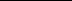 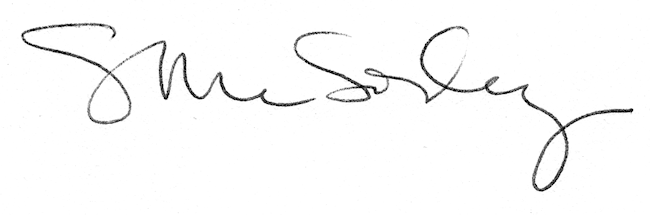 